ケッツＧＯ！有機化合物　説明書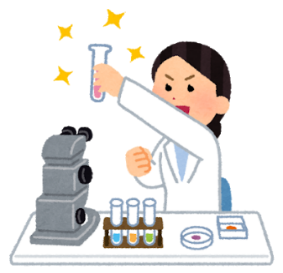 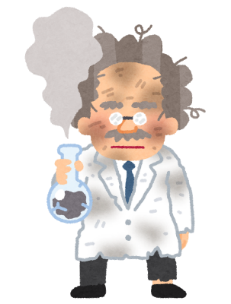 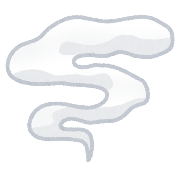 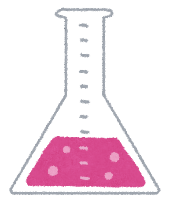 入っているもの〇　カード（６０枚）　　　　　    Ｃ(炭素)カード　　   　　　　    Ｃ(炭素)カード　 　　　　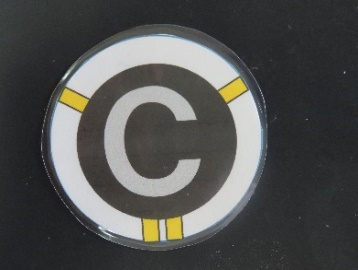 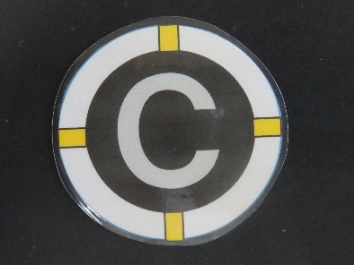 ・すべて単結合　　　　　　       ・二重結合(二本線)あり          (一本線)…１０枚　　　　       　…１２枚Ｏ(酸素)カード　　　　　　       Ｏ(酸素)カード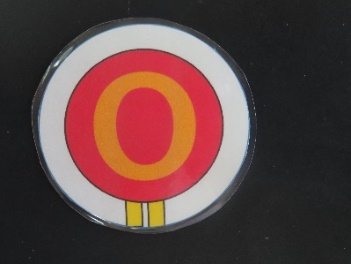 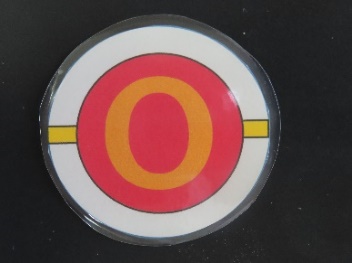 ・すべて単結合　　　　　　　     二重結合(二本線)あり (一本線)・・４枚　　　　　　　　 ・・・４枚            Ｈ(水素)カード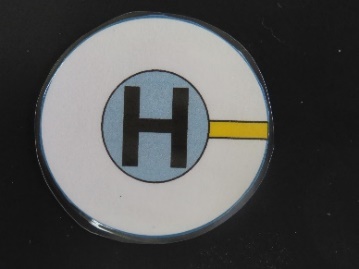 ・・・３０枚　　　　　　　　　　合計　６０枚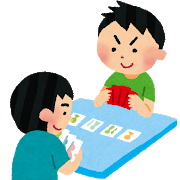 〇　説明書〇　資料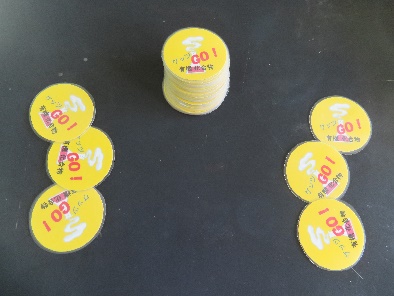 遊び方　（プレイ人数 2,3人）①　カードを裏面にしてシャッフルし、各プレーヤーに手札として3枚ずつ配る。余ったカードは、山札にする。②　ゲームの順番を決め、自分の番が来たら手札からカードを1枚、表にして場に並べる。そのあと山札からカードを1枚取り、いつも手札を3枚にする。③　2巡目以降、手札からカードを1枚出し、場に並べたカードの結合手（黄色い線）どうしをつなげる。結合手は、1本線は1本線と、2本線は2本線とつなげる。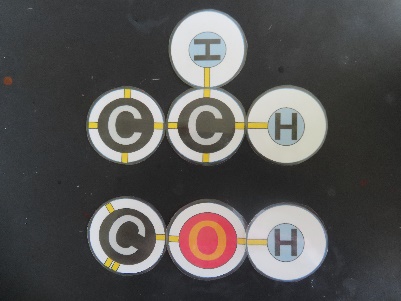 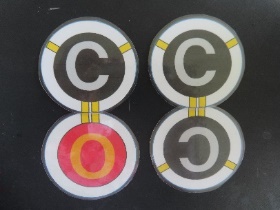 ④　つなげたいカードが無いときは、手札を裏面にして場に捨て、捨てた枚数を山札から取る。取ったカードをつなげたいときは、つなげたあと山札から1枚カードを取る。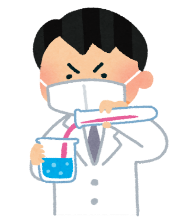 ⑤　山札が無くなったら、捨て札をシャッフルし、山札にする。⑥　自分の番に、手札を1枚つなげると有機化合物が完成するとき、「ケッツＧＯ！〔完成した有機化合物の名前／（例）酢酸，ベンゼン〕」と宣言しカードをつなげる。有機化合物を完成させたプレーヤーが勝ち。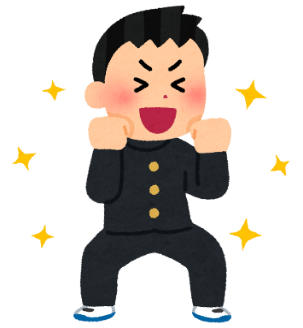 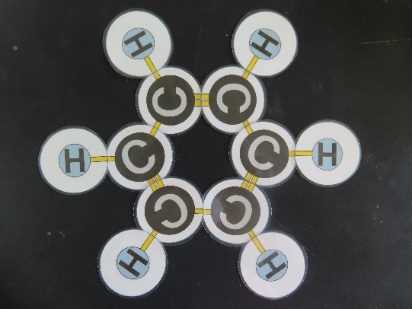 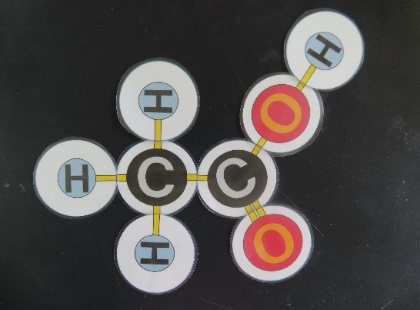 ⑦　名前が言えない・間違えたプレーヤーは失格。他のプレーヤーでゲームを続ける。⑧　勝ったプレーヤーは、有機化合物の分子量（※１）が得点になる。また、その有機化合物に含まれる官能基（※２）の名前が言えれば、1種類につき5点を追加する。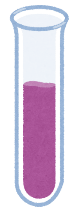 ⑨　山札が無くなっても誰も有機化合物を完成できないときは、引き分けとする。⑩　ゲームを数回行い、得点の合計が一番高かったプレーヤーの勝ち。※１　分子量・・・分子中に含まれる原子の原子量の合計。原子量は付属の資料を参照。※２　官能基・・・化合物中の、特徴的な性質を表す部分。官能基は付属の資料を参照。